REQUERIMENTO Nº 1441/2018Requer informações acerca da prestação dos serviços da empresa CEL Engenharia Ltda, referente contrato firmado com o DAE de Santa Bárbara d’Oeste, para recapeamento de vias públicas.Senhor Presidente,Senhores Vereadores, CONSIDERANDO que o DAE (Departamento de Água e Esgoto) possui contrato vigente com a empresa CEL Engenharia Ltda, o qual celebra a prestação de serviços de recuperação de malha asfáltica após realizações de reparos na rede de água e esgoto promovidos pela Autarquia;CONSIDERANDO por fim que muita das vezes há demora por parte da empresa terceirizada em recapear as vias públicas, bem como também há muitos pontos em que os serviços apresentam má qualidade no recapeamento, deixando depressões ou ondulações na camada asfáltica; CONSIDERANDO que é preciso fiscalizar os serviços e cobrar dos responsáveis que haja uma prestação de serviço de qualidade, dentro dos termos do contrato firmado entre as partes;REQUEIRO que, nos termos do Art. 10, Inciso X, da Lei Orgânica do município de Santa Bárbara d’Oeste, combinado com o Art. 63, Inciso IX, do mesmo diploma legal, seja oficiado o Excelentíssimo Senhor Prefeito Municipal para que encaminhe a esta Casa de Leis as seguintes informações: 1º) Cópia integral do Contrato 2014/000012 e seus respectivos aditamentos, firmado entre o DAE de Santa Bárbara d’Oeste e a empresa CEL Engenharia Ltda?2º) o DAE está realizando fiscalização quanto ao cumprimento do serviços de recuperação da pavimentação asfáltica após obras executadas? Caso positivo, requeiro cópias dos relatórios gerados pelo fiscal responsável.3º) Há notificações para que o serviço da CEL Engenharia Ltda. seja refeito caso haja constatação de irregularidades posteriores ou má qualidade de execução? Caso positivo, requeiro cópias da notificação e comprovação do serviço refeito.4º) Quais são os procedimentos adotados durante o serviço pela empresa especializada CEL Engenharia Ltda. na recuperação da pavimentação asfáltica? Ou seja, quais maquinários utilizados, tipo de materiais aplicados e suas etapas?5º) Após obras executadas pelo DAE, qual é o tempo previsto para que a empresa CEL Engenharia Ltda. faça a devida recuperação da malha asfáltica? Requeiro cópia do modelo de cronograma / ordem de serviço.6º) Cópias das notas fiscais dos serviços prestados;Plenário “Dr. Tancredo Neves”, em 26 de novembro de 2018._____________________________________ISAC SORRILLO-Vereador-Santa Bárbara d’Oeste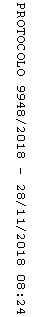 